През периода са регистрирани общо 127 случая на заразни заболявания, от които 44 случая на грип и остри респираторни заболявания (ОРЗ).Общата заболяемост от грип и ОРЗ за областта е  53,41%ооо на 10000 души.      Регистрирани остри респираторни заболявания (ОРЗ) по възрастови групи през периода: 80 регистрирани случая на заболели от COVID-19. Заболяемост за областта за 14 дни на 100000 жители към 23.05.2021г. – 98,9 %ооо при 94,9 %ооо за Р. България3 случая на въздушно-капкова инфекция - варицела;На територията на област Добрич през отчетния период няма регистрирани хранителни взривове.ДИРЕКЦИЯ „НАДЗОР НА ЗАРАЗНИТЕ БОЛЕСТИ”Направени проверки на обекти в лечебни заведения за болнична и извънболнична медицинска помощ – 11 бр.Извършени са епидемиологични проучвания на регистрирани заразни болести - 83 бр.Лабораторен контрол на противоепидемичния режим  в лечебни заведения за болнична и извънболнична медицинска помощ – 95 проби. Няма нестандартни проби.В отдел Медицински изследвания са изработени 272 бр. бързи антигенни теста и 5 бр. бързи теста за антитела (2 - IgM и 4 - IgG - 6 положителни).През консултативния кабинет по СПИН /КАБКИС/ няма преминали лица. ДИРЕКЦИЯ „МЕДИЦИНСКИ ДЕЙНОСТИ”Извършени са общо 18 броя проверки, от които 8 на лечебни заведения за болнична помощ, 3 на лечебни заведения за извънболнична помощ, 6 проверки на аптеки, 1 проверка от друг характер. Няма установени нарушения. По Наредба №3 от 05.04.2019г. за медицинските дейности извън обхвата на ЗЗО, за които МЗ субсидира лечебните заведения, и за критериите и реда за субсидиране  на лечебните заведения са извършени 6 бр. проверки в ЛЗБП. Подготвени и изпратени документи за промяна в обстоятелствата към Изпълнителна Агенция Медицински надзор за издаване удостоверения на ОПЛ- 1 бр.Приети  и обработени- 5 жалби.За периода в РКМЕ са приети и обработени 108 медицински досиета, извършени са 102 справки, изготвени са 109 преписки и 25 бр. МЕД за протокола за ТП на НОИ, проверени са 122 експертни решения (ЕР).ДИРЕКЦИЯ „ОБЩЕСТВЕНО ЗДРАВЕ”Предварителен здравен контрол: 1 експертен съвет при РЗИ. Разгледани са 5 проектни документации, издадени са 2 здравни заключения и 3 становища по процедурите на  ЗООС.Извършени са общо 5 проверки на обекти с обществено предназначение (ООП) в процедура по регистрация. Регистрирани са 4 ООП.През периода са извършени 89 основни проверки по текущия здравен контрол.Реализираните насочени проверки са общо 188: 68 от тях са извършени във връзка с контрола по тютюнопушенето и продажбата на алкохол; 49 - по осъществяване контрола върху ДДД-мероприятията;  3 - по жалби;  1 - по изпълнение на предписание; 67 – в обекти с обществено предназначение  и обществено достъпни места относно спазване на противоепидемичните мерки.Лабораторен контрол:Питейни води: физико-химичен и микробиологичен контрол – 18 бр. проби – 1 бр. проба не съответства по микробиологичен показател „Колиформи“.Във връзка с насочен здравен контрол са изследвани по физико-химични и микробиологични показатели – 10 проби, от тях 2 проби не съответстват по физико-химичен показател „мътност“ и микробиологични показатели „Колиформи“ и „Ешерихия коли“ и 1 – по микробиологични показатели „Колиформи“ и „Ешерихия коли“.Минерални води: микробиологичен контрол – 1 бр. проба – съответства на нормативните изисквания.Води за къпане: води от плувни басейни – физико-химичен и микробиологичен контрол – 1 бр. проба – не съответства по физико-химични показатели „перманганатна окисляемост“, „амоняк“ и „нитрити“). Козметични продукти: физико-химичен и микробиологичен контрол – 10 бр. проби – съответстват на нормативните изисквания.Биоциди и дезинфекционни разтвори: физико-химичен контрол – 4 бр. проби – съответстват на нормативните изисквания.Физични фактори на средата: не са измервани.По отношение на констатираните отклонения от здравните норми са предприети следните административно-наказателни мерки:- издадени са 4 предписания за провеждане на хигиенни и противоепидемични мерки;-съставени са 3 акта за установяване на административни нарушения, на физически лица.Дейности по профилактика на болестите и промоция на здравето (ПБПЗ):Издаден е информационен бюлетин във връзка с отбелязване на 19.05.2021 г. – Европейски ден за борба със затлъстяването, който е изпратен до местни медийни и електронни издания.СЕДМИЧЕН ОТЧЕТ ПО СПАЗВАНЕ ЗАБРАНАТА ЗА ТЮТЮНОПУШЕНЕЗа периода 14.05- 20.05.2021 г. по чл. 56 от Закона за здравето са извършени 59 проверки в 59 обекта ( 9 детски и учебни заведения, 41 други закрити обществени места по смисъла на § 1а от допълнителните разпоредби на Закона за здравето, 9 открити обществени места). Не са констатирани нарушения на въведените забрани и ограничения за тютюнопушене в закритите и някои открити обществени места. Няма издадени предписания и актове.Д-Р СВЕТЛА АНГЕЛОВАДиректор на Регионална здравна инспекция-Добрич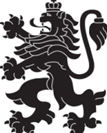 РЕПУБЛИКА БЪЛГАРИЯМинистерство на здравеопазванетоРегионална здравна инспекция-ДобричСЕДМИЧЕН ОПЕРАТИВЕН БЮЛЕТИН НА РЗИ-ДОБРИЧза периода- 14.05- 20.05.2021 г. (20-та седмица)  0-4 г.5-14 г.15-29 г.30-64 г+65 г.общоЗаболяемост %оо191168-4453,41 %ооо